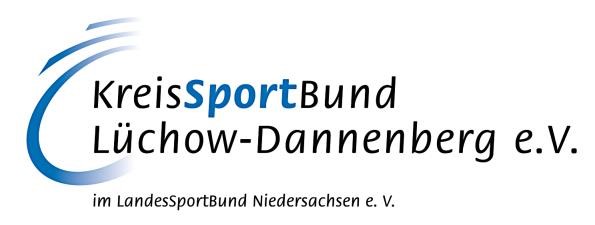  	                                                                                                       Amtshaus, Theodor-Körner-Str. 4 	 	 	       29439 Lüchow (Wendland)                                                                                                                                                  www.ksb-dan.de   Vertrag zur Ausleihe von bOdrum – Fit4Drums Der Verein 	 	 	 	_________________________________________ vertreten durch  	 	 	_________________________________________  	 	Anschrift 	 	_________________________________________  	 	 	 	 	_________________________________________  	 	Telefon  	 	_________________________________________  	 	Mail 	 	 	_________________________________________ leiht sich 21 bOdrum – Fit4Drums 	             für den Zeitraum 	 	 	vom _______________ bis _______________ vom KreisSportBund Lüchow-Dannenberg e.V. aus. Die Ausleihgebühr beträgt 85,00 € pro Monat. Zusätzlich wird eine Kaution von 300,00 € berechnet. Die Ausleihgebühr und die Kaution muss 10 Tage vor dem Ausleihtermin auf das unten genannte KSB-Konto überwiesen sein. Voraussetzung für die Ausleihe ist eine Fit4Drums-Lizenz der Übungsleiterin/des Übungsleiters. Für den ordnungsgemäßen Zustand der Geräte übernimmt der KSB Lüchow-Dannenberg keine Haftung. Bei Verlust oder Beschädigung der Geräte ist der Verein / Ausleihende zum Ersatz bzw. zur Erstattung der Kosten verpflichtet. Es erfolgt eine Verrechnung mit der geleisteten Kaution. Bitte beachten: 	Der Nutzer vereinbart mit Sabine Wulf (Bildungsbeauftragte), Mail: sportentwicklung@ksb-dan.deeinen Termin für die Abholung und Rückgabe der Geräte. Die Geräte werden vollständig, sauber und termingerecht zurückgegeben. _____________________________ Datum, Unterschrift  KSB Lüchow-Dannenberg e.V., 29432 Lüchow  KSB Lüchow-Dannenberg e.V., 29432 Lüchow An den KreisSportBund Lüchow-Dannenberg e.V. Postfach 1239 29439 Lüchow (Wendland) Vorsitzender Peter Ward info@ksb-dan.deTelefon: (05841) 97 65 91Fax:       (05841) 97 66 72